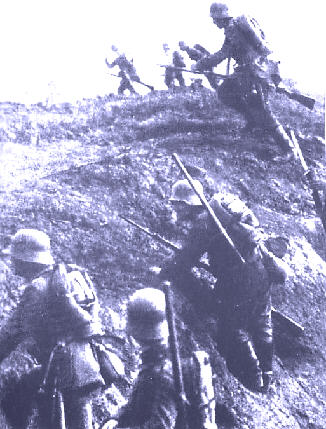 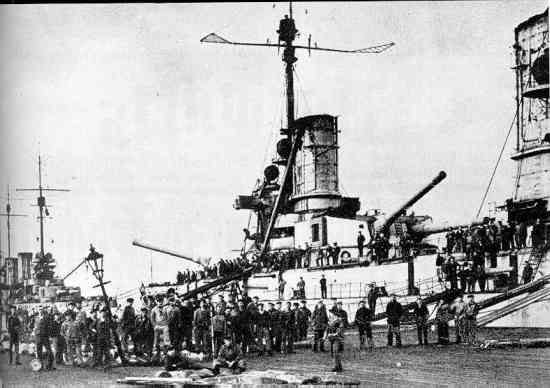 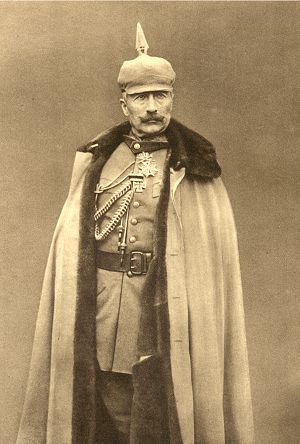 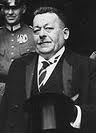 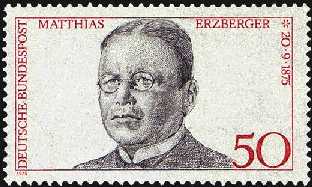 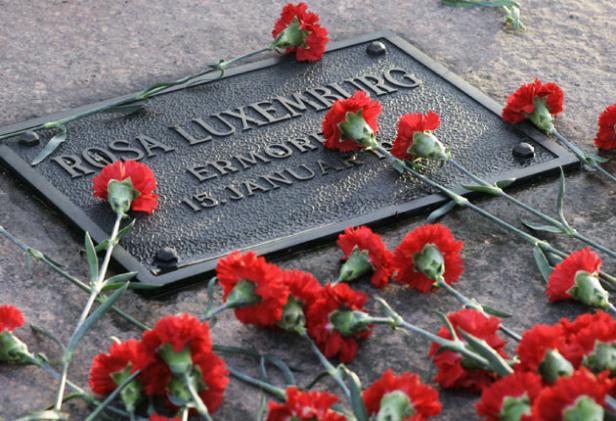 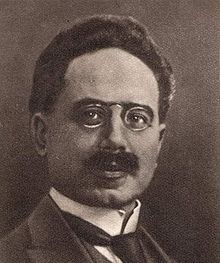 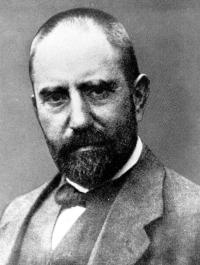 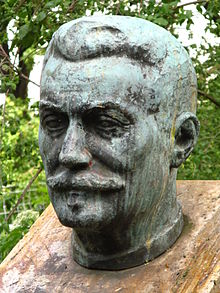 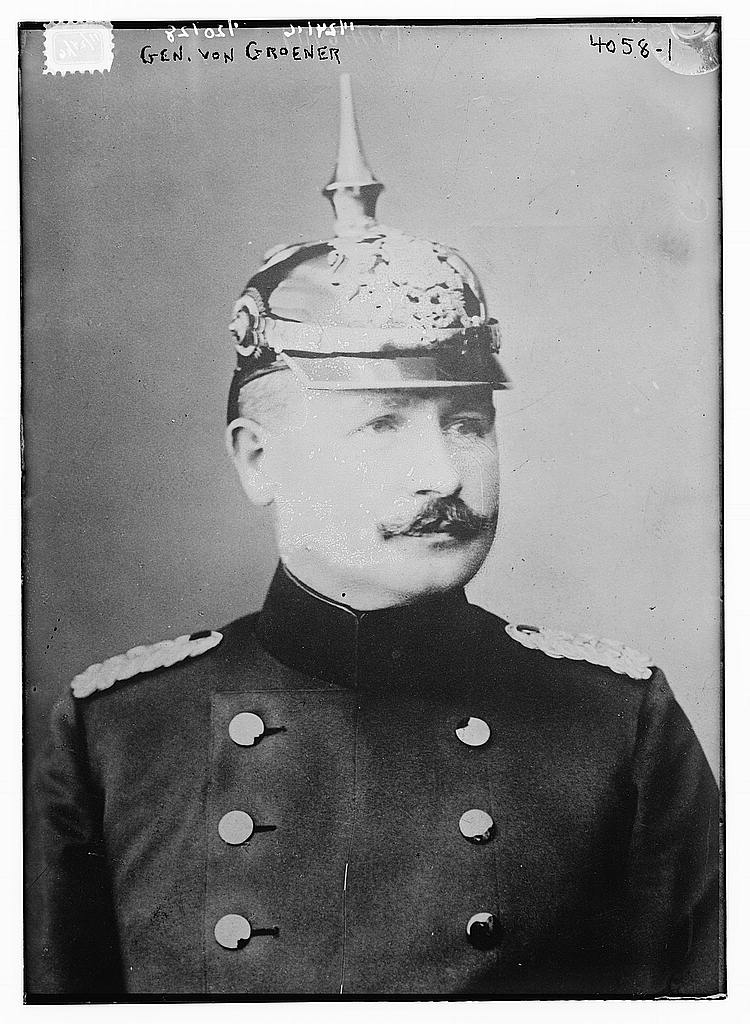 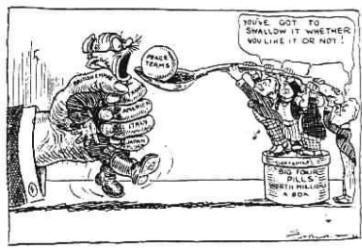 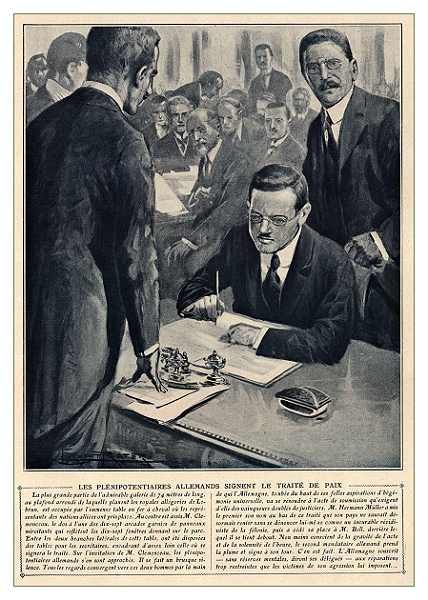 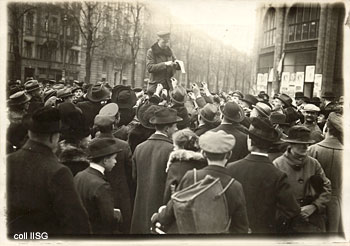 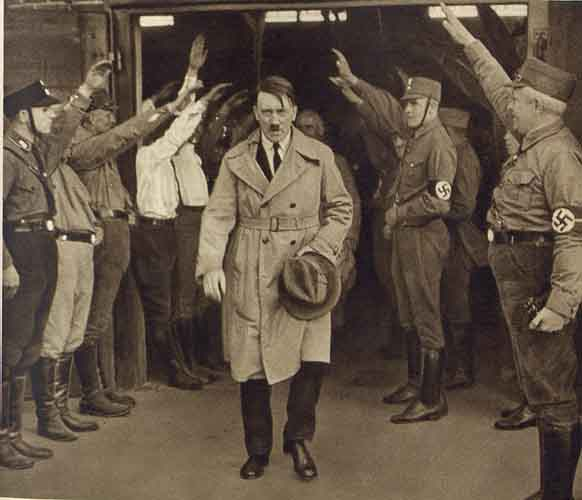 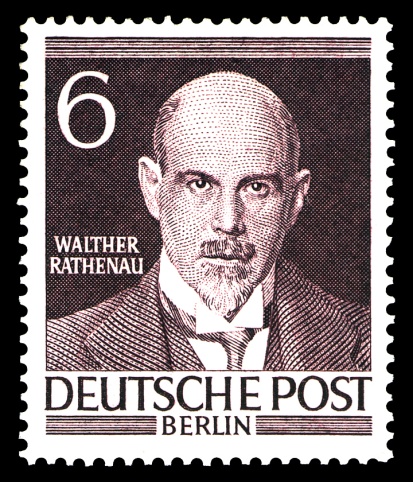 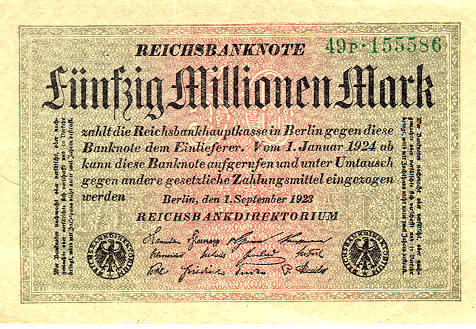 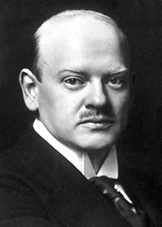 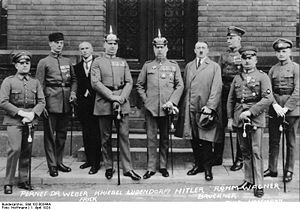 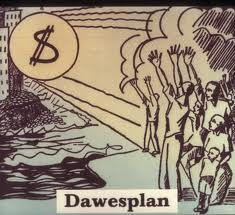 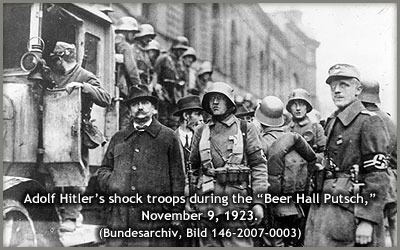 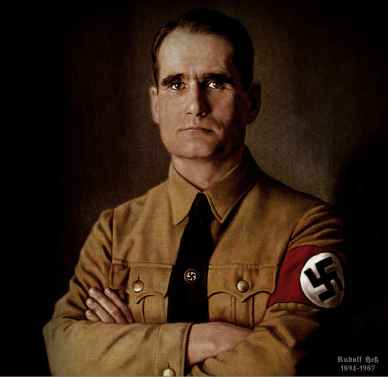 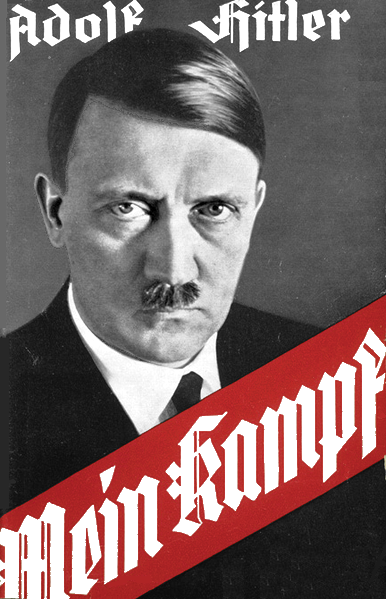 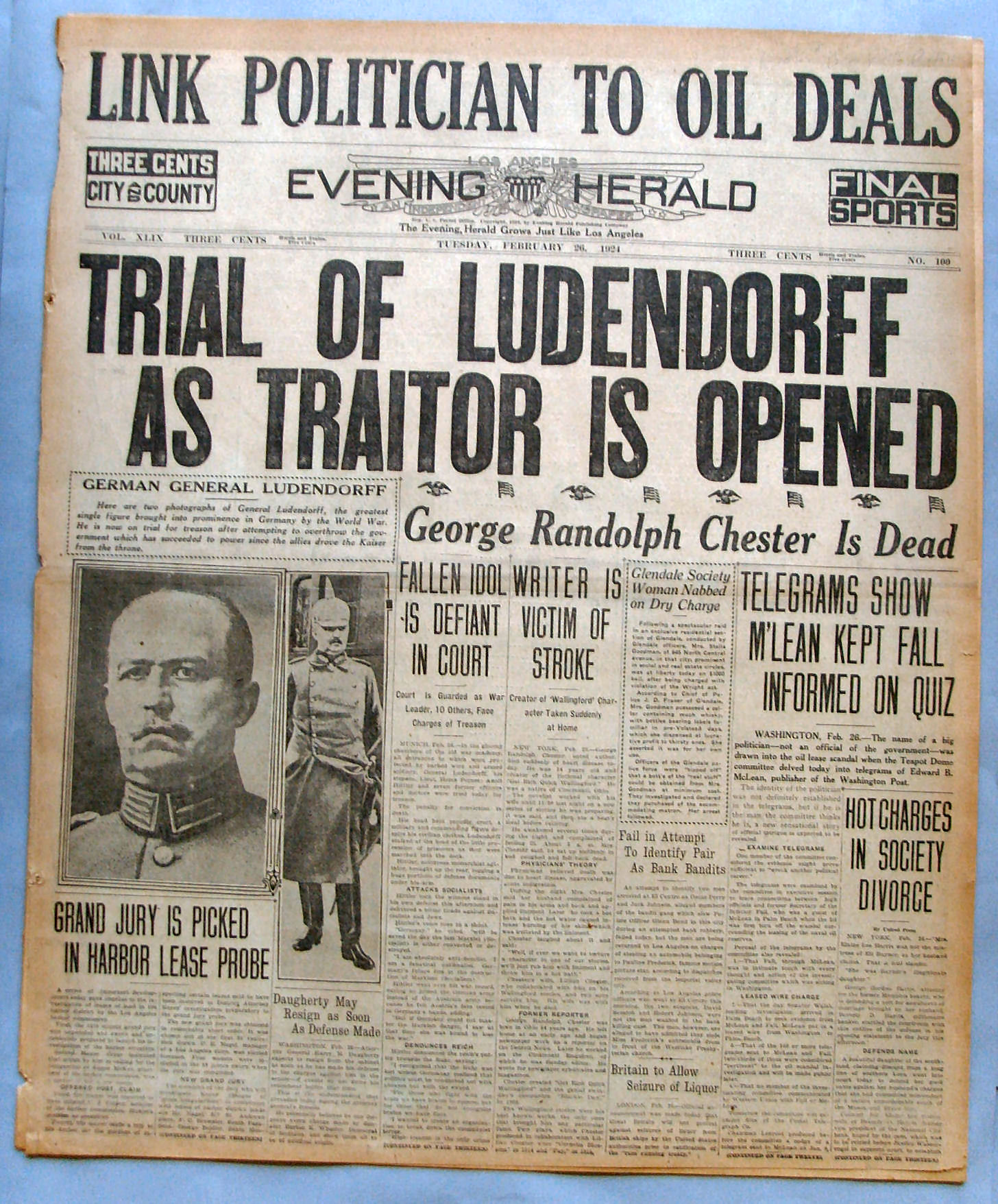 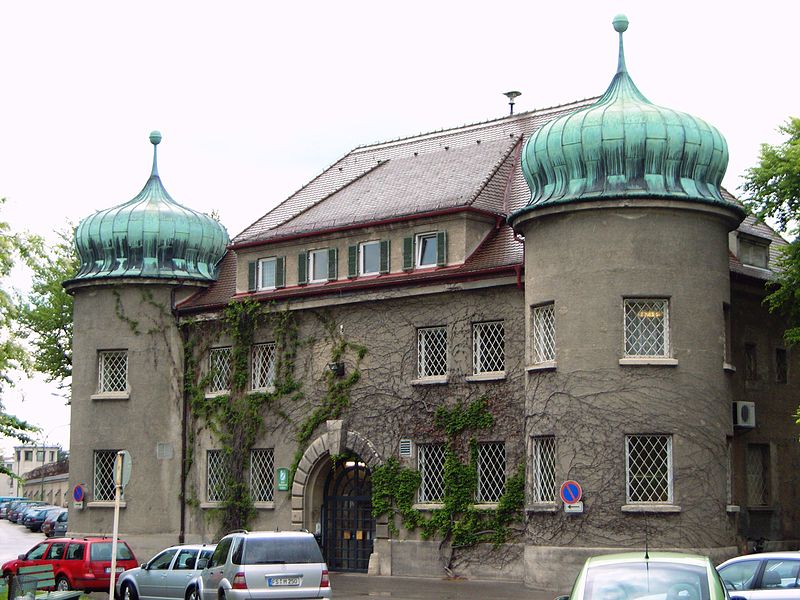 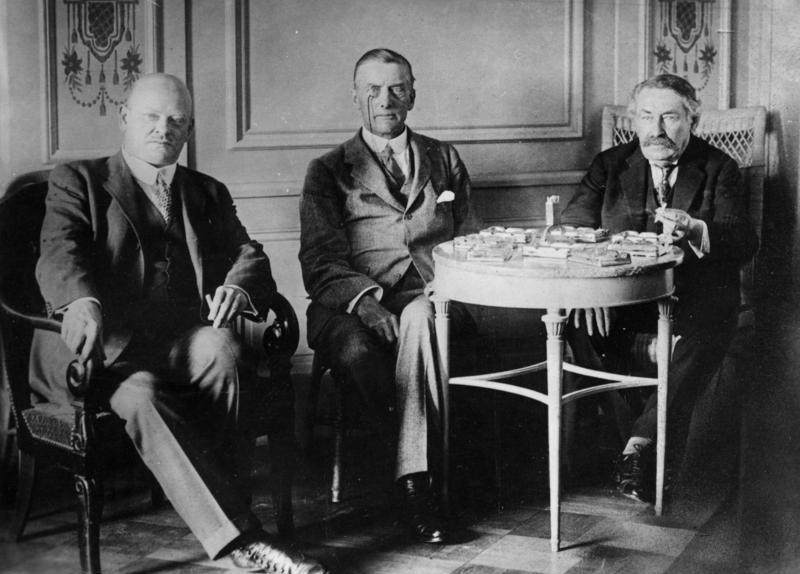 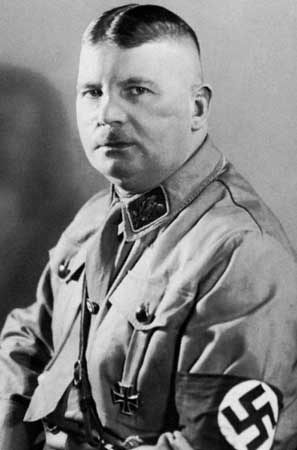 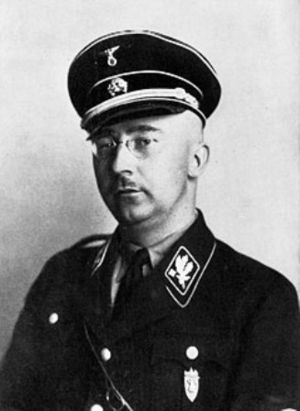 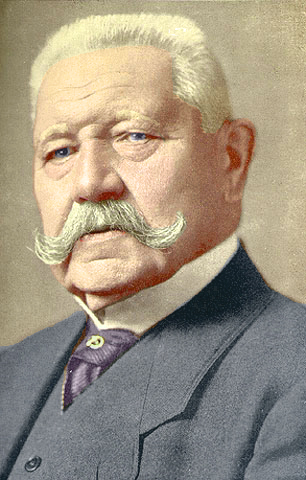 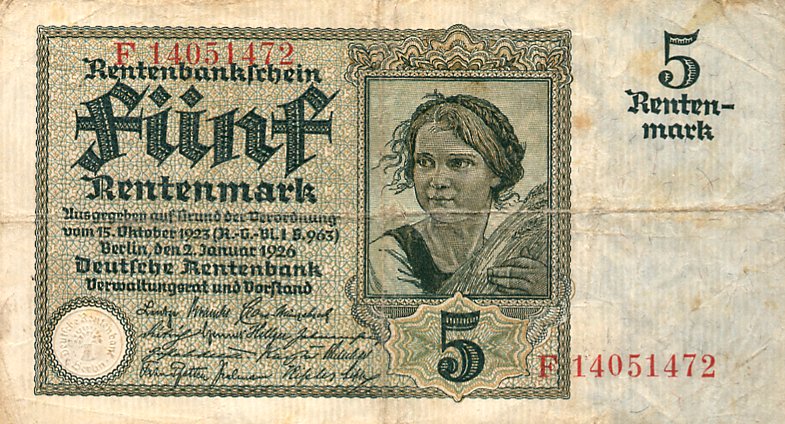 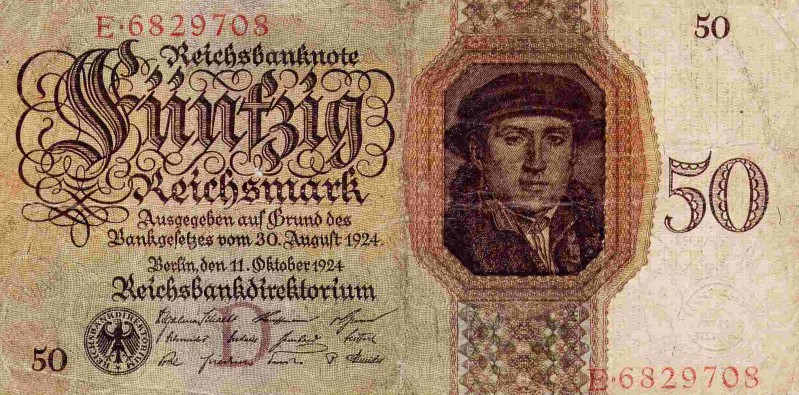 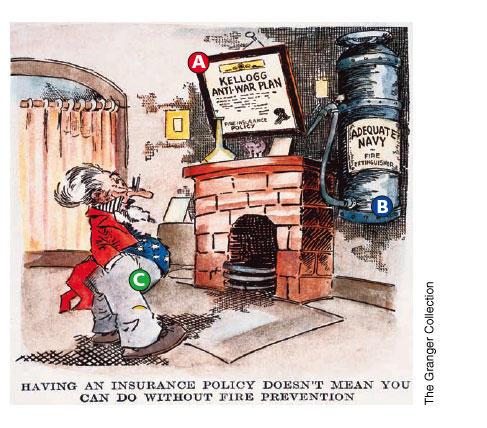 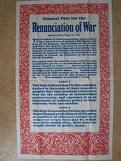 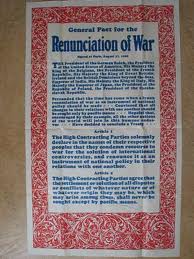 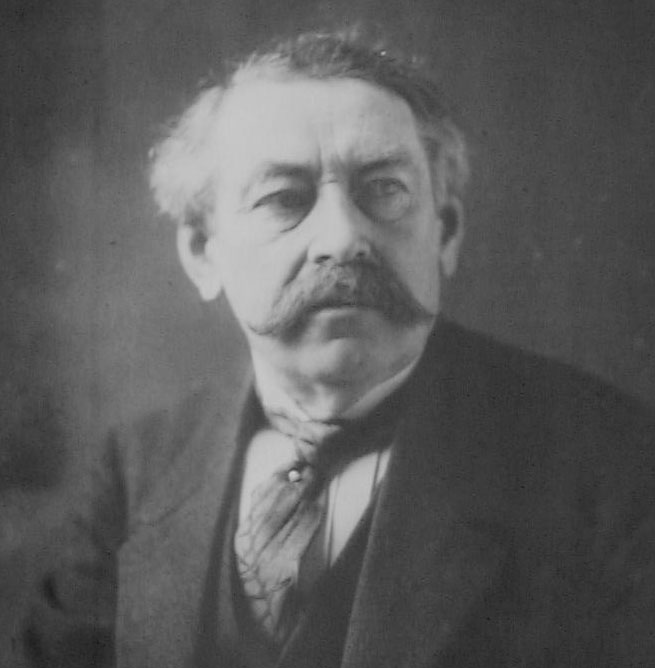 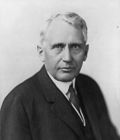 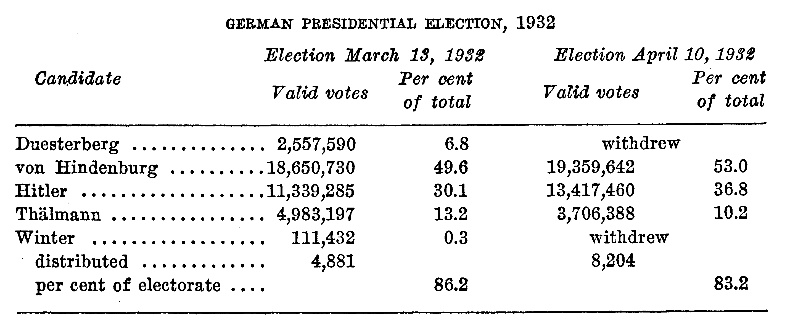 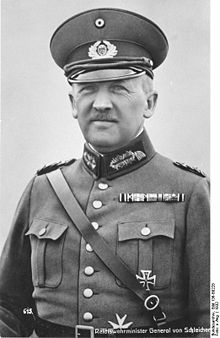 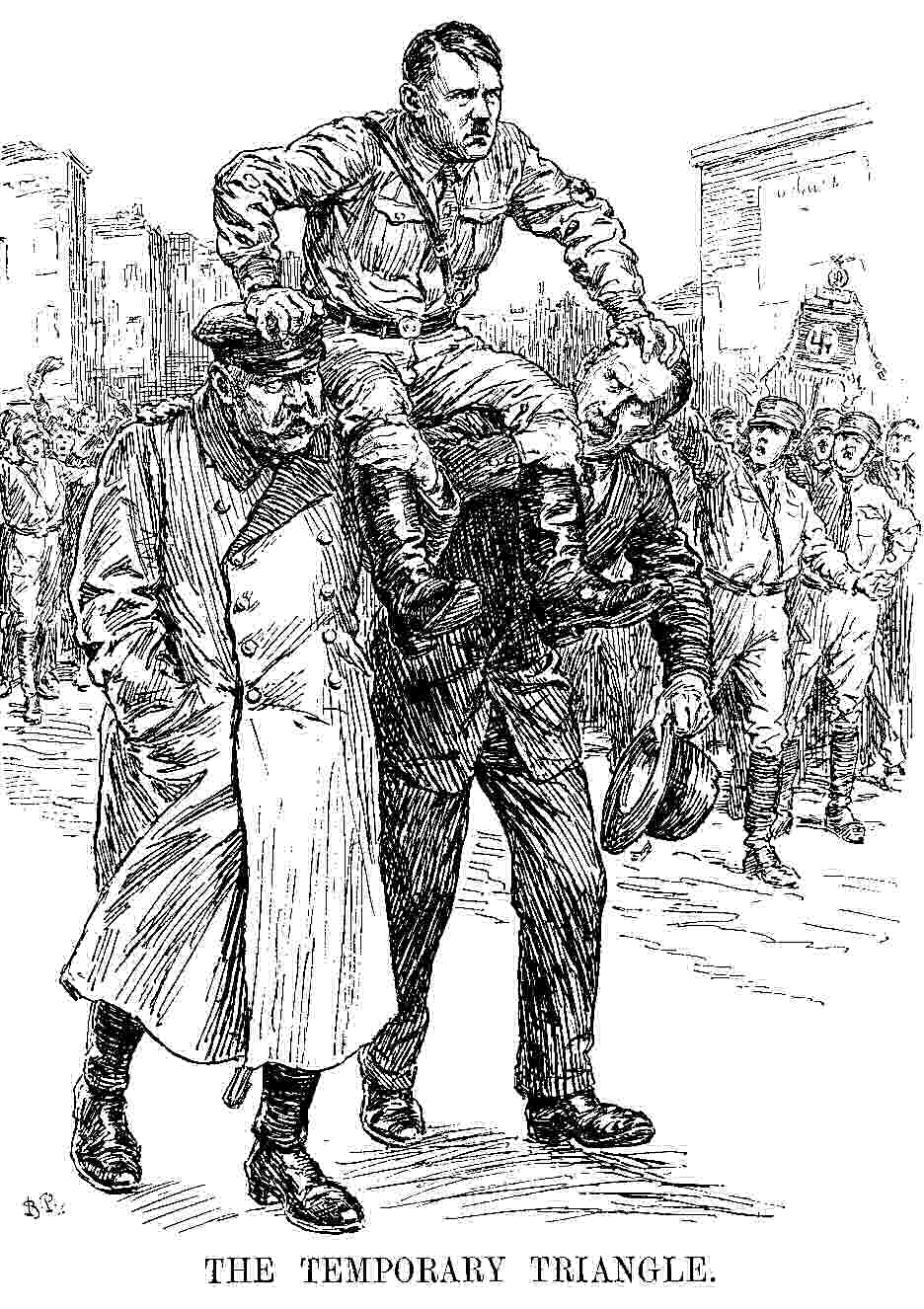 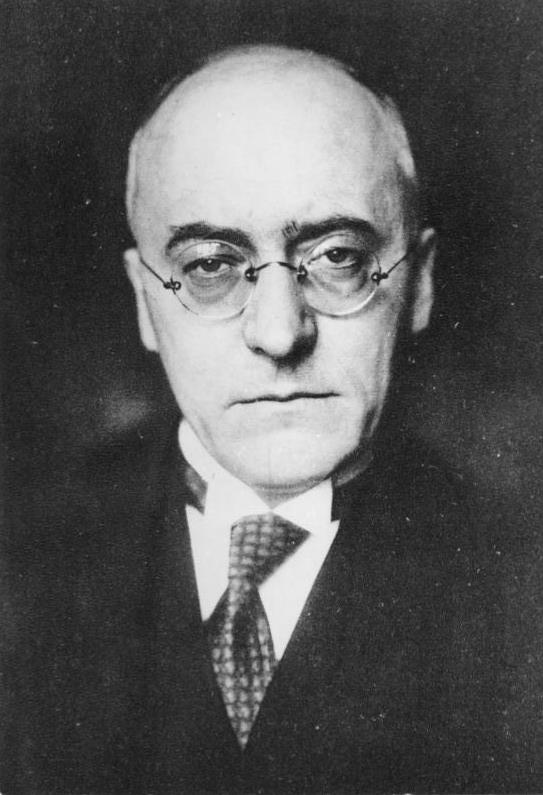 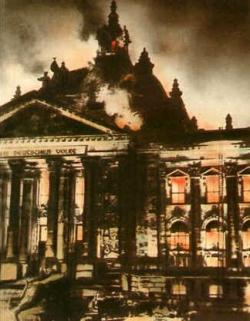 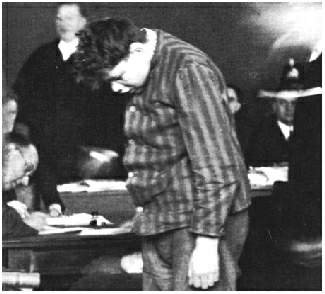 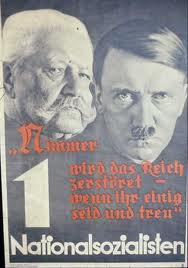 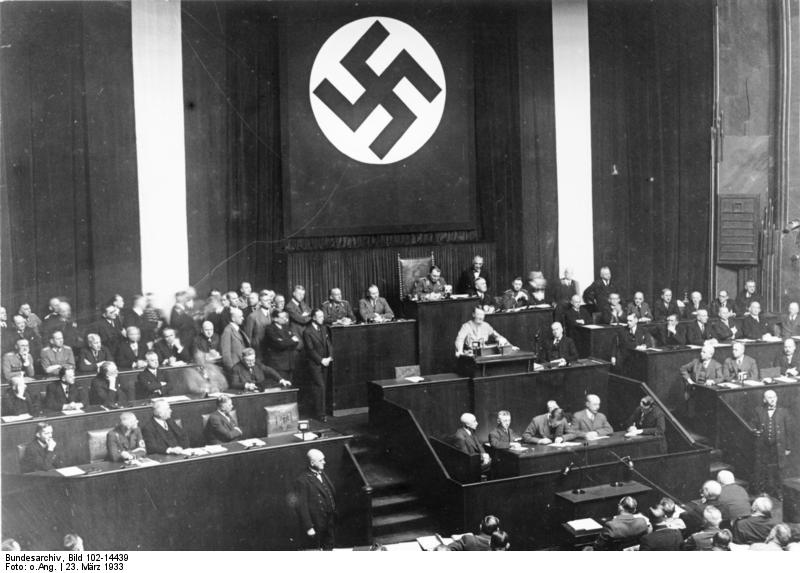 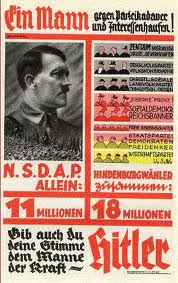 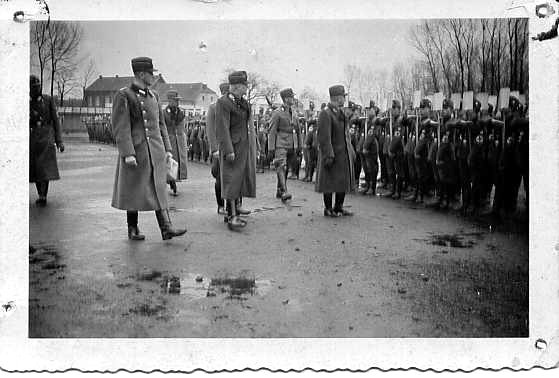 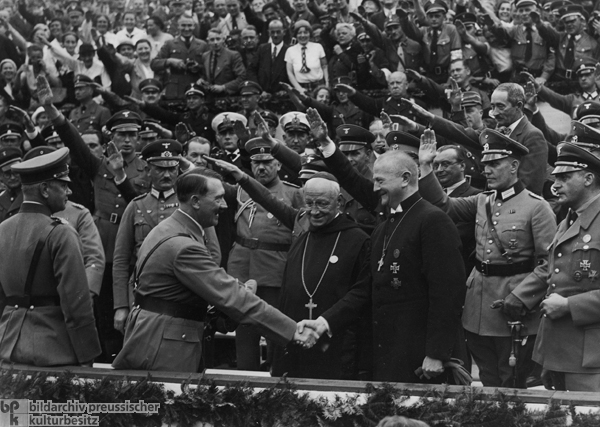 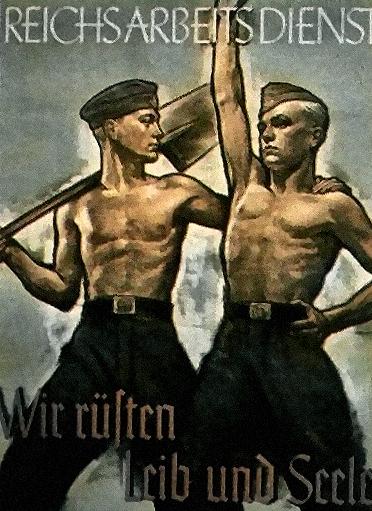 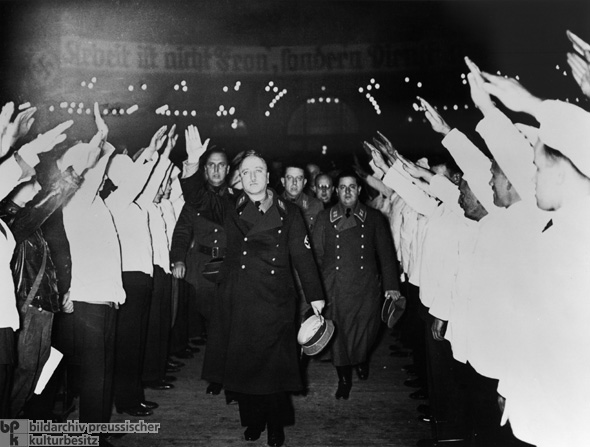 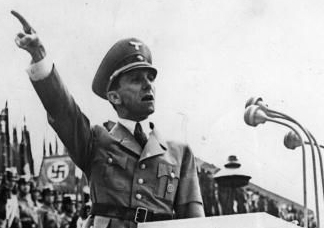 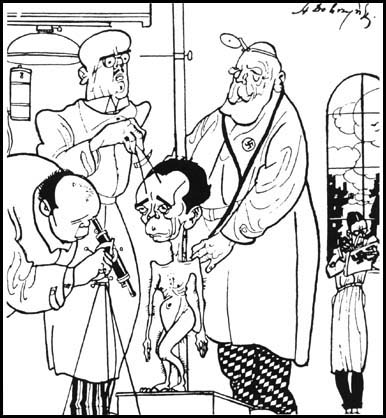 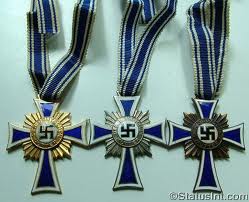 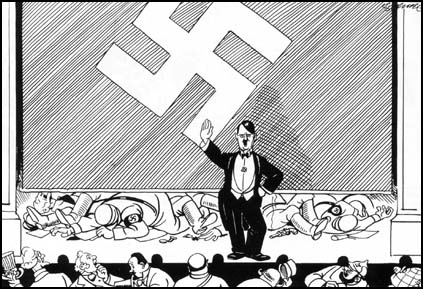 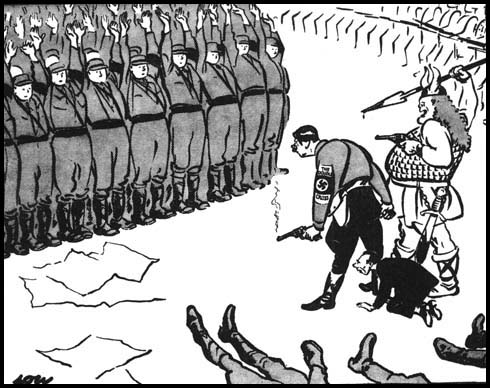 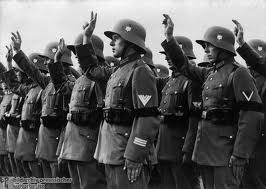 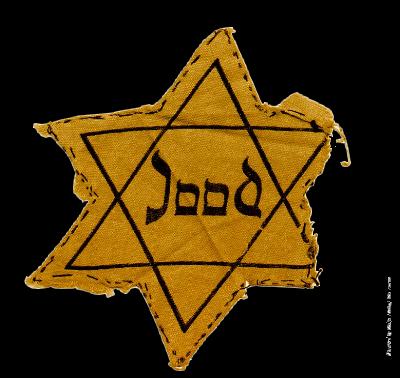 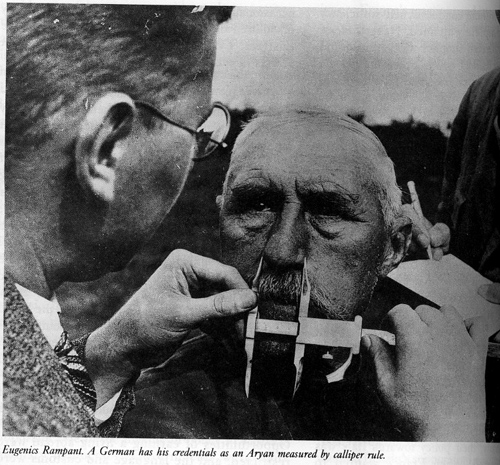 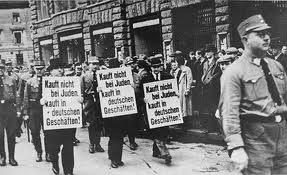 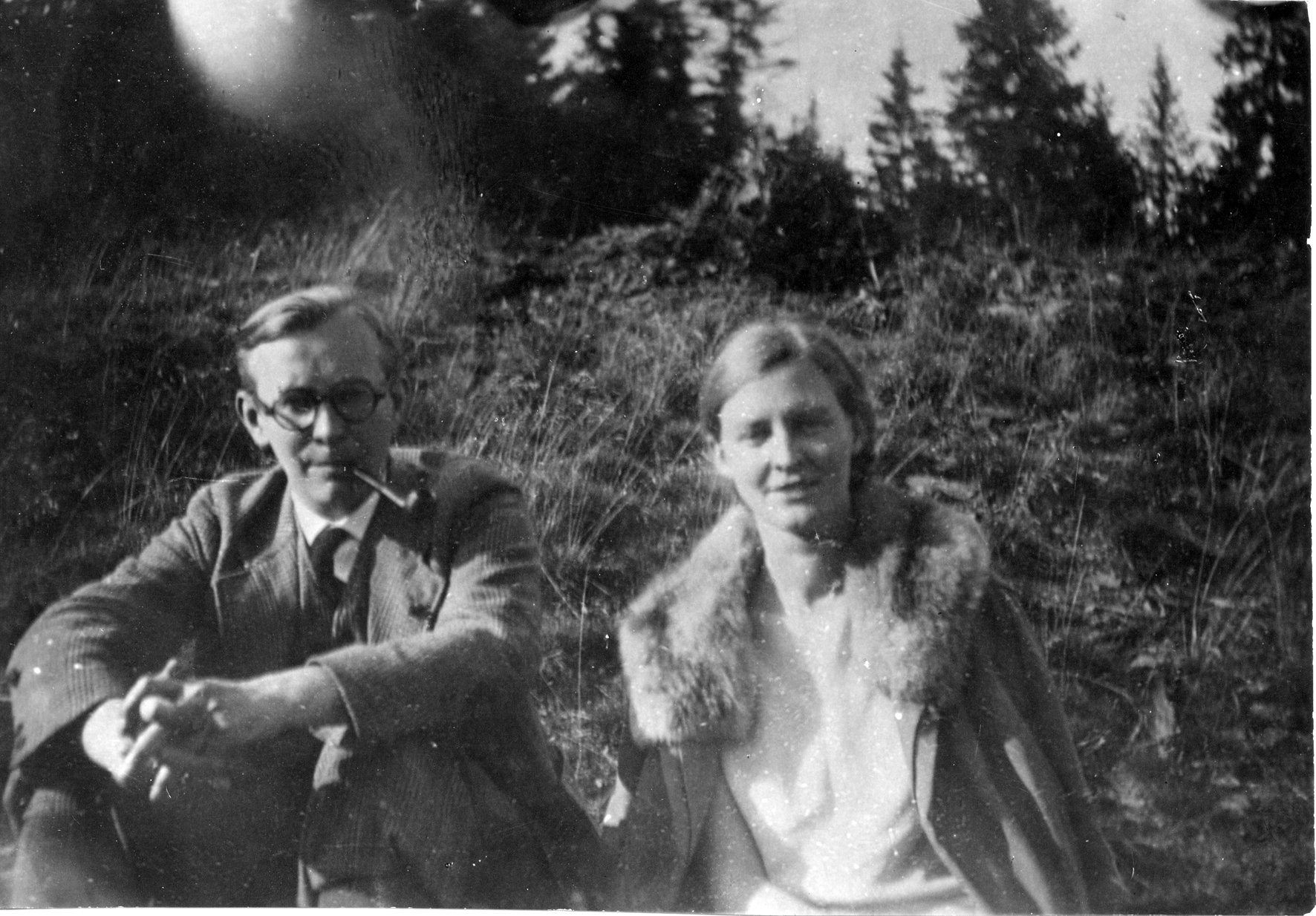 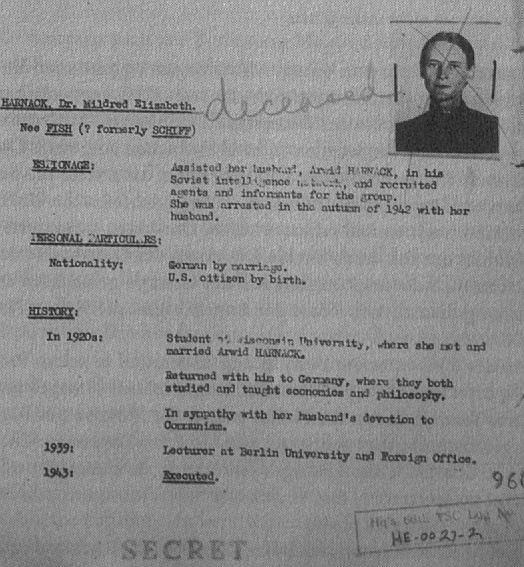 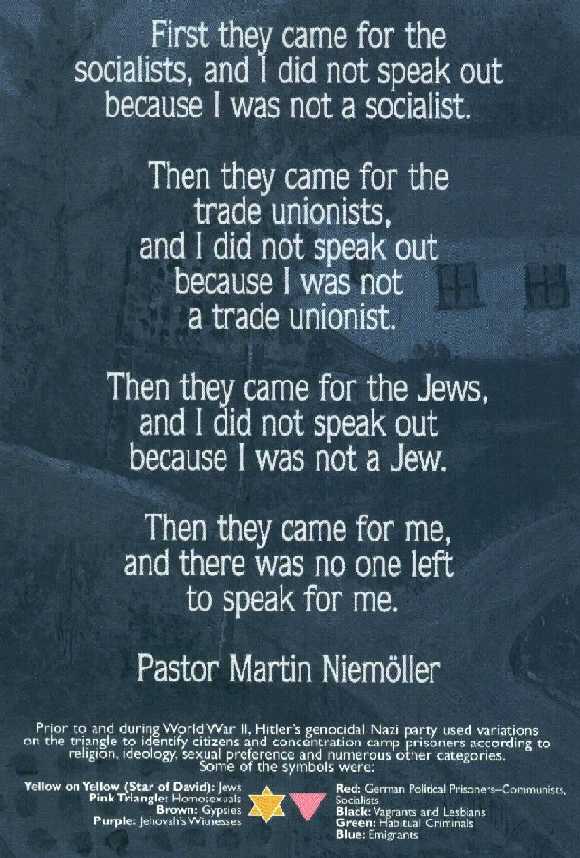 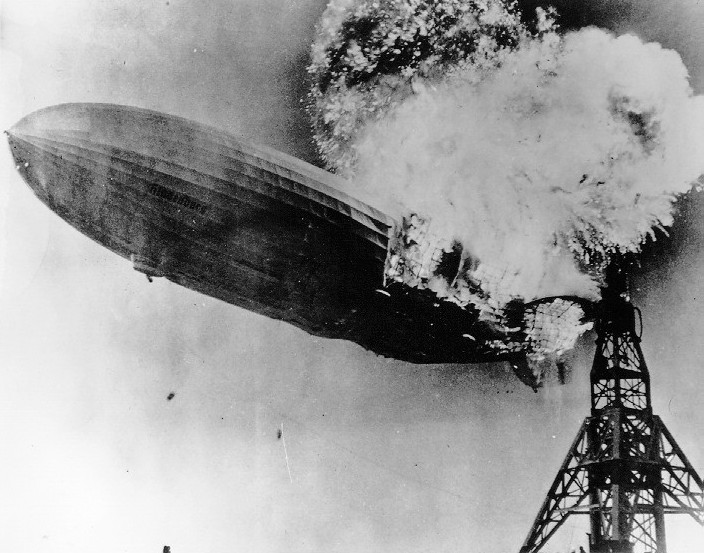 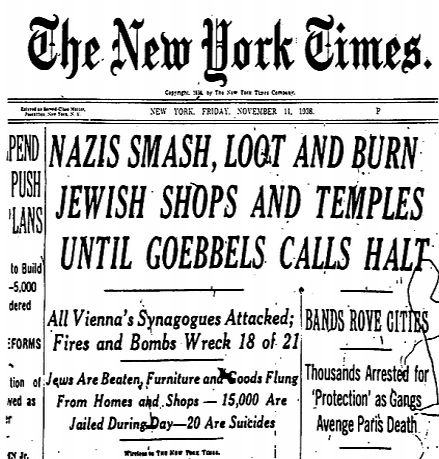 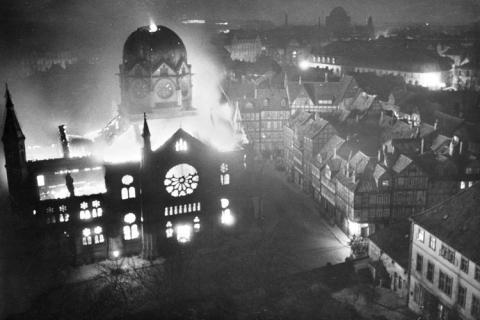 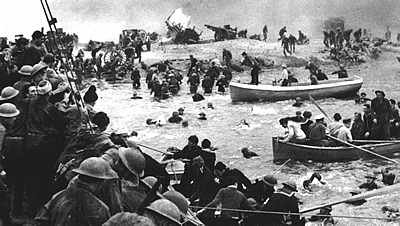 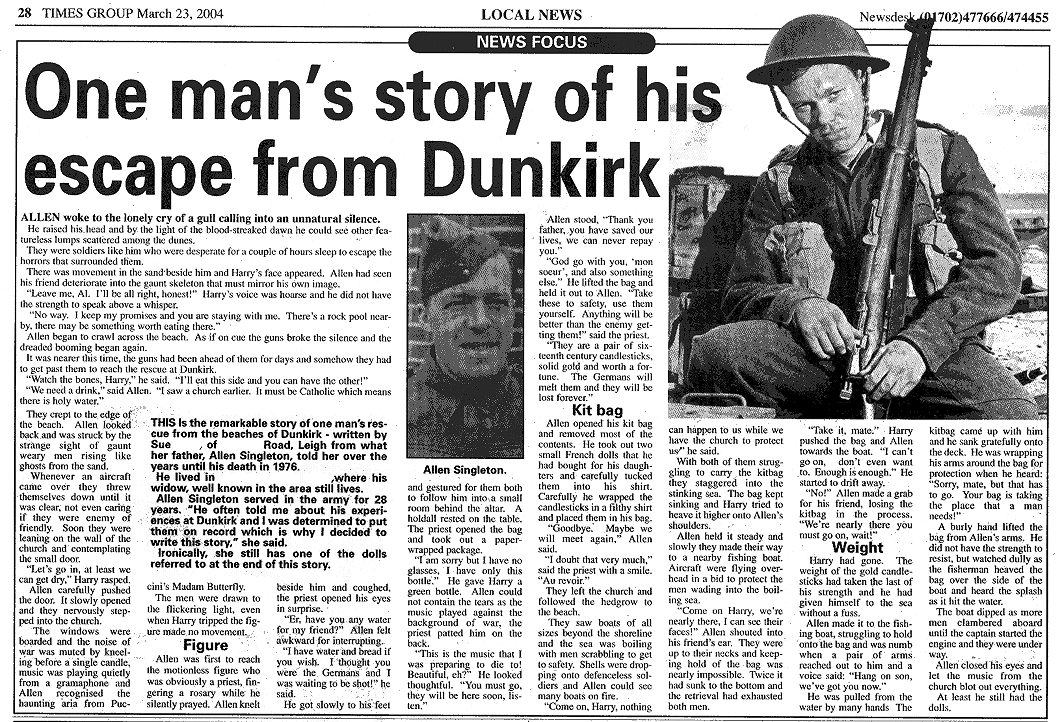 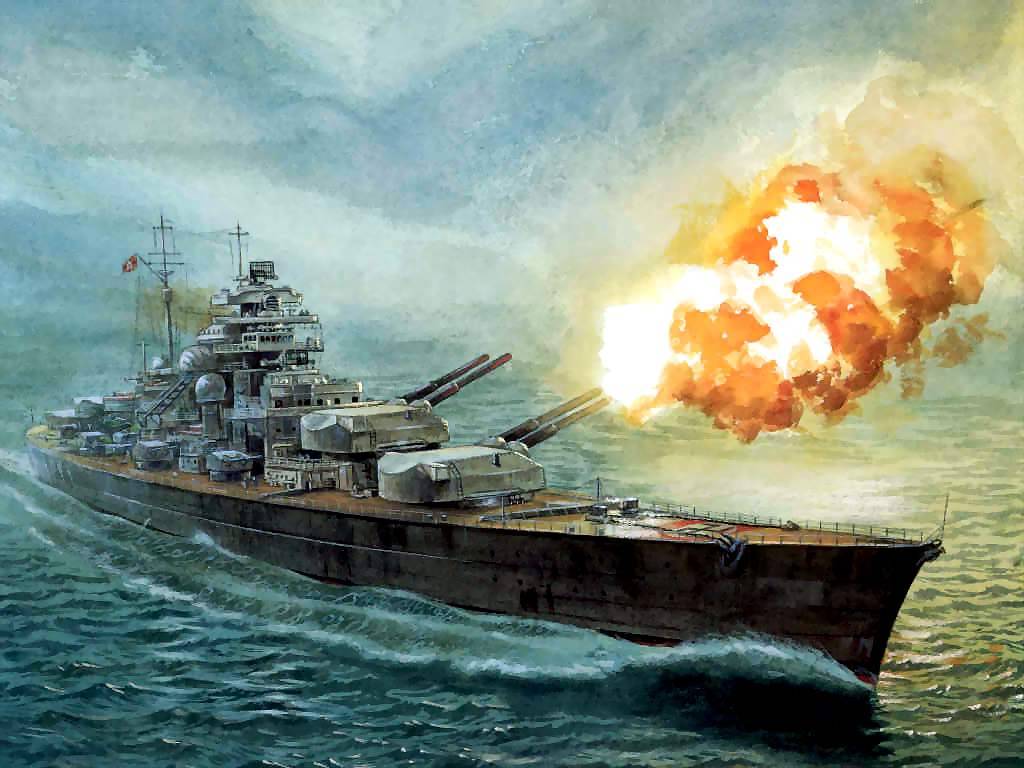 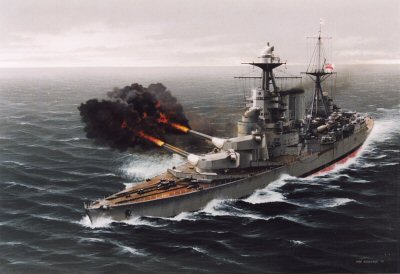 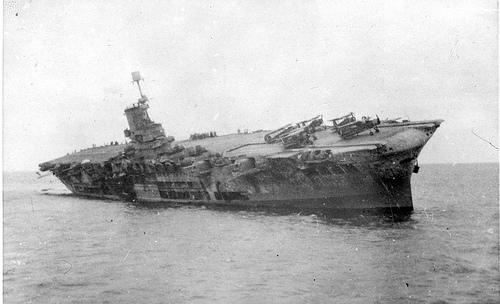 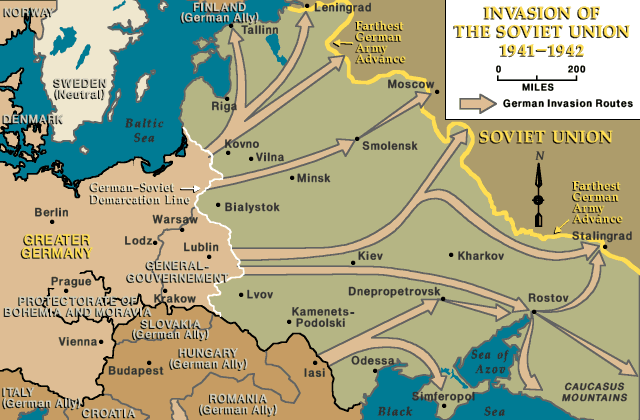 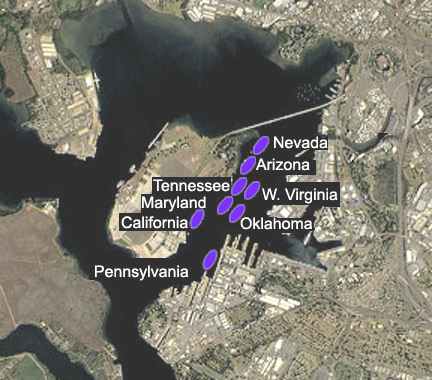 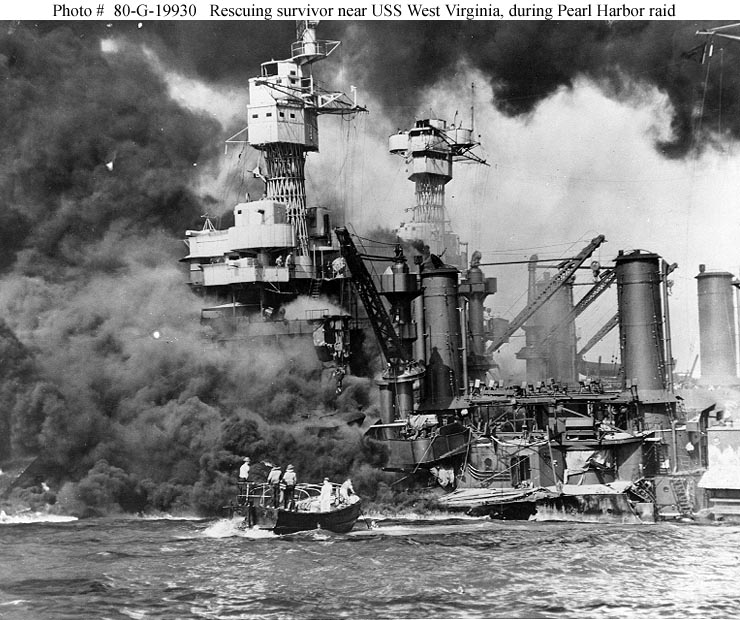 http://en.wikipedia.org/wiki/Attack_on_Pearl_Harbor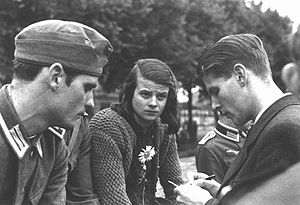 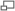 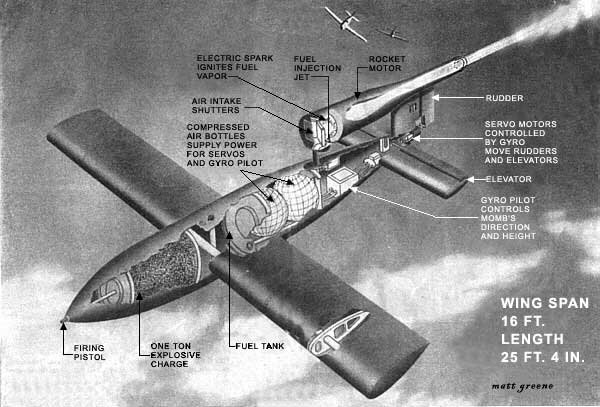 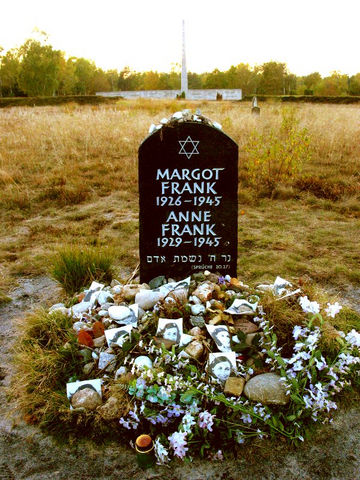 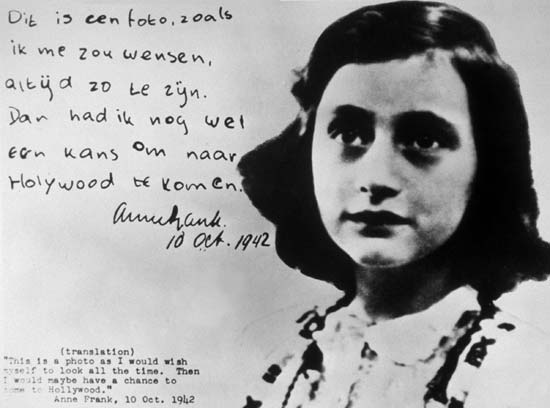 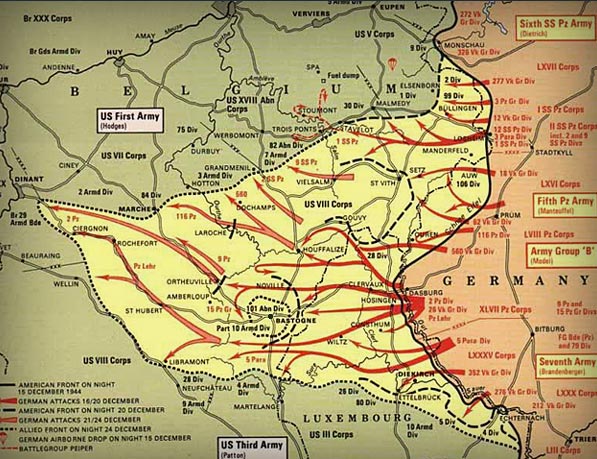 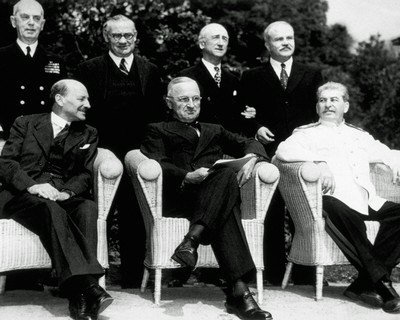 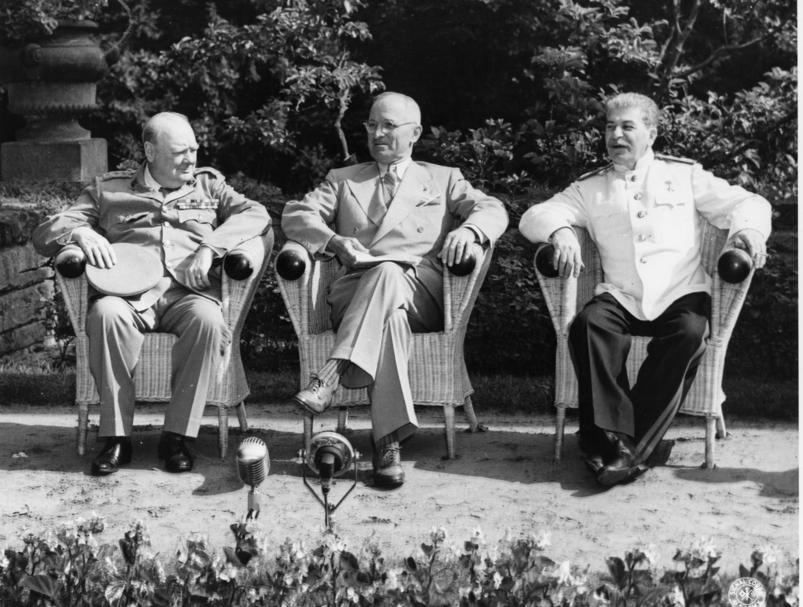 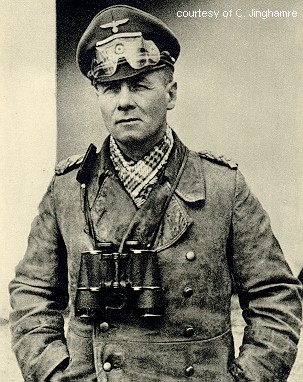 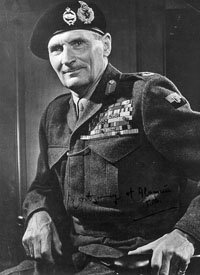 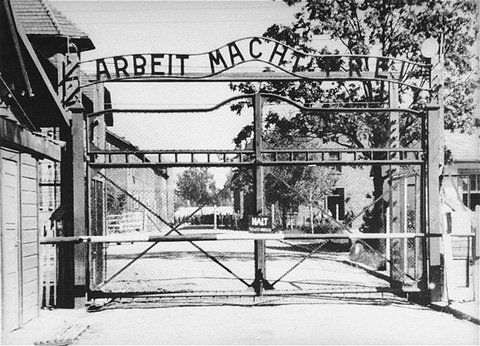 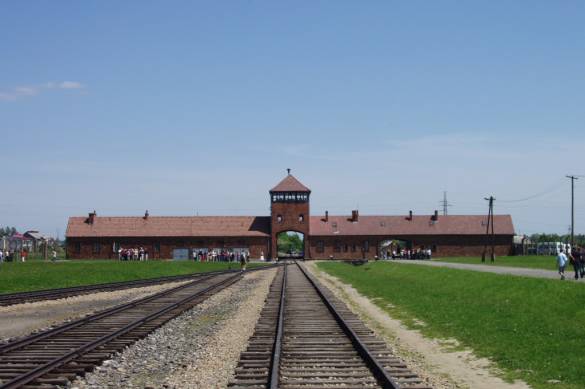 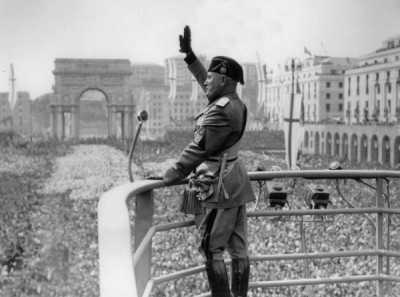 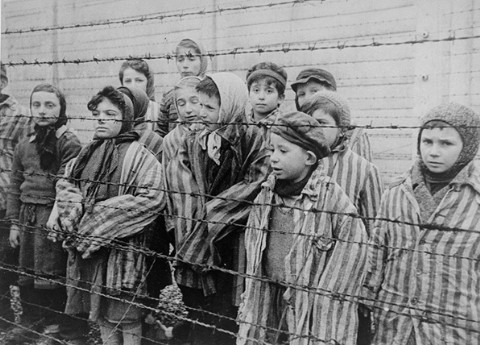 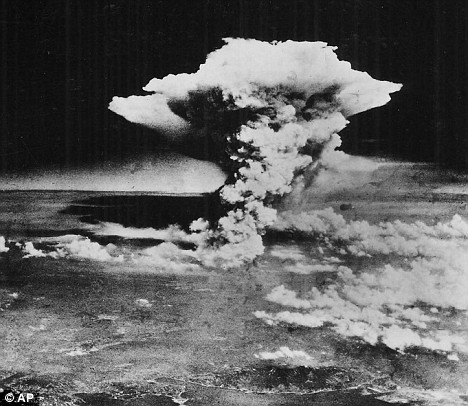 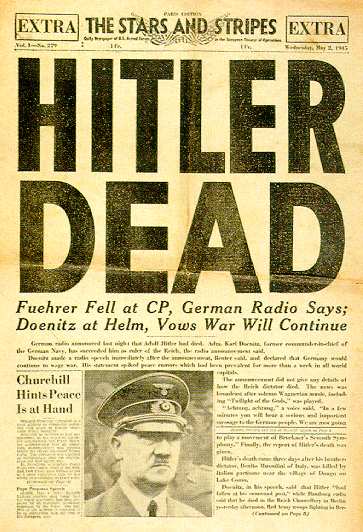 Reference page for internet resources.http://en.wikipedia.org/wiki/Weimar_Republic ... The Weimar Republic.http://en.wikipedia.org/wiki/German_Revolution_of_1918%E2%80%9319 … Spartacist Uprising.http://www.spartacus.schoolnet.co.uk/GERrevolution.htm ... German Revolution 1919http://en.wikipedia.org/wiki/German_Labour_Front ... German Labour Front.http://www.spartacus.schoolnet.co.uk/GERgoebbels.htm ... Goebbels.http://www.spartacus.schoolnet.co.uk/GERnight.htm ... Night of the Long Knives.http://en.wikipedia.org/wiki/Wehrmacht  …. The German armed forces 1935 to 1945http://en.wikipedia.org/wiki/Mildred_Harnack  … Mildred Harnack.http://www.historylearningsite.co.uk/1936_berlin_olympics.htm ... 1936 Olympics.http://www.jewishgen.org/ForgottenCamps/Camps/BuchenwaldEng.html ... Buchenwald.http://www.historyplace.com/worldwar2/timeline/knacht.htm  ... Kristallnacht.http://en.wikipedia.org/wiki/Red_Orchestra_(espionage) ... The Red Orchestra Resistance Organisation.http://www.euronet.nl/users/wilfried/ww2/1940.htm  … Events 1940.http://www.historyplace.com/worldwar2/timeline/ww2time.htm 1941http://www.historyplace.com/worldwar2/timeline/einsatz.htm Nazi SS-Einsatzgruppen begins mass murder.http://en.wikipedia.org/wiki/Yellow_badge  … The badge for the Jews … The Star of David.http://en.wikipedia.org/wiki/Attack_on_Pearl_Harbor ... Pearl Harbour.http://www.historyplace.com/worldwar2/timeline/engineer.htm Eyewitness account of the Einsatz murders.http://www.historyplace.com/worldwar2/timeline/warsaw.htm  … The Warsaw Ghetto.http://www.historyplace.com/worldwar2/timeline/posen.htm ... 1943 - Oct.4 – Himmler at Posen.http://en.wikipedia.org/wiki/Anne_Frank ... Anne Frank in Holland.http://en.wikipedia.org/wiki/Operation_Market_Garden ... Allied Advance called Market Garden.http://en.wikipedia.org/wiki/Yalta_Conference ... Meeting between Churchill, Stalin & Roosevelt.http://en.wikipedia.org/wiki/United_Nations_Charter ... United Nations Charter.http://www.eyewitnesstohistory.com/berlin.htm ... The Soviets enter Berlin.http://en.wikipedia.org/wiki/Bernard_Montgomery,_1st_Viscount_Montgomery_of_Alamein … Montgomery (Field Marshal).http://en.wikipedia.org/wiki/Erwin_Rommel ... Erwin Rommel.http://en.wikipedia.org/wiki/Nuremberg_Trials ..... The Nuremberg war crimes trials.Reference Page for Video Clips.http://www.youtube.com/watch?v=O5DZi6PiPRY&NR=1 The Ludendorff Offensive 1918http://www.youtube.com/watch?v=idZuVcTTGuU&feature=related … Spartacist revolution 1919.http://www.youtube.com/watch?v=Ob8B5YNG2VE&NR=1 … Spartacist Revolution 1919.http://www.youtube.com/watch?v=48lSpWMnSpA … The Kapp Putsch.http://www.youtube.com/watch?v=18WlSbVja-g&feature=related Hyperinflation & Germany 1923.http://www.youtube.com/watch?v=lbvMnFwe4lc … Beer Hall Putsch-November 1923.http://www.youtube.com/watch?v=JrwjbZsdBJo …. Wall Street Crash 1929http://www.youtube.com/watch?v=1dDfVwzJbW4&feature=related … Depression in Germany 1929.http://www.youtube.com/watch?v=1dyns367ExE    ….. Opening Ceremony Berlin Olympicshttp://www.youtube.com/watch?v=K1XclGwJY8s&NR=1 … Jesse Owens … Berlin 1936.http://www.youtube.com/watch?v=XXIe5GbLSUs&feature=related …. Jesse Owens 1936 Olympics.http://www.youtube.com/watch?NR=1&v=5gn7YOwkAXQ … Jewish Ghettos 1939http://www.youtube.com/watch?v=3QtfxRTZdKk … Buchenwald & Dachau (Liberation).http://www.youtube.com/watch?v=sHcJtU9dr6I&NR=1 Liberation of Conc. Camp. Band of Brothers.http://www.5min.com/Video/The-Defeat-of-France-and-the-Battle-of-Dunkirk-in-1940-516911266 http://www.google.co.uk/search?q=Operation+Barbarossa&tbo=p&tbm=vid&source=vgc&hl=en&aq=f … Operation Barbarossa.http://www.5min.com/Video/The-Success-of-Operation-Barbarosa-in-1941-516911309 ... Op. Barb.http://www.youtube.com/watch?v=HAnOtWm5OrM … Attack on Pearl Harbour.http://www.youtube.com/watch?v=Nt13c3olXkU … Pearl Harbour.http://www.youtube.com/watch?v=rzqvSViaAyk&feature=fvsr …The bomb plot to assassinate Hitler.http://www.youtube.com/watch?v=bf0WpZPOReo&feature=related …The Battle of the Bulge (Ardennes).http://www.youtube.com/watch?v=ZAo9LM0xfrU … Nuremberg war crimes trials (1)http://www.youtube.com/watch?v=KTsTzOhklDk … Nuremberg war crimes trials (2)